尊敬的先生/女士：1	国际电联电信标准化部门（ITU-T）第20研究组（SG20：物联网（IoT）和智慧城市与社区（SC&C））准备在其计划于2023年1月30日至2月10日召开的下次会议上，应用世界电信标准化全会（WTSA）第1号决议（2016年，哈马马特，修订版）第9节中所述的传统批准程序，批准上述两项建议书草案。有关ITU-T第20研究组会议的议程和所有相关信息将在第2/20号集体函中提供。2	建议批准的ITU-T Y.4601（前Y.dt-smartfirefighting）和Y.4500.3（前Y.oneM2M.SEC.SOL）新建议书草案的标题、概要及出处见附件1。3	本通函根据第1号决议第9.4节针对是否在即将召开的会议上考虑批准这些案文启动与国际电联成员国的正式磋商。请各成员国在2023年1月18日23时59分（协调世界时（UTC））之前填妥并返回附件2中的表格。4	如果70%或以上的成员国在回复中支持考虑批准，将专门利用一节全体会议的时间应用批准程序。不授权如此办理的成员国应向电信标准化局主任通报其意见的理由并说明可能进行的修改，从而推动此项工作的进展。电信标准化局说明1 – 截至本通函发布之日，电信标准化局未收到有关这些案文草案的知识产权声明。欲了解最新情况，请各成员通过以下链接到知识产权数据库查阅：www.itu.int/ipr/。电信标准化局说明2 – 针对已经确定的Y.4500.3（前Y.oneM2M.SEC.SOL）新建议书草案编写了ITU-T A.5建议书理由文件。顺致敬意！电信标准化局主任
李在摄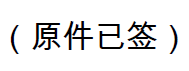 附件：2件附件1已确定的ITU-T Y.4601（前Y.dt-smartfirefighting）和Y.4500.3
（前Y.oneM2M.SEC.SOL）新建议书草案概要和出处1	ITU-T Y.4601（前Y.dt-smartfirefighting）新建议书草案[R2]智慧消防数字孪生的需求和功能框架概要ITU-T Y.4601建议书草案规定了智能消防数字孪生的要求和功能框架。数字孪生是关注对象的数字化呈现，根据具体应用领域（例如物理实体与其数字化呈现之间的同步）可能需要不同功能以及实时支持（参见ITU-T Y.4600建议书））。通过物联网（IoT）技术部署和信息整合过程，数字孪生可以提供火灾现场的高保真数字化呈现，实现物理实体和数字实体之间的动态融合，实现对火灾现场过去、当前和未来的全面了解和控制。目前的消防技术缺乏全面的动态传感能力和预测能力，无法提供延迟的信息，以及人员与火灾现场之间相互作用的充分可见性。通过部署网关、传感器、高质量网络、多物理场仿真、动态分析和预测以及三维（3D）可视化，智能消防数字孪生可实现人员跟踪、危险跟踪、火灾现场动态分析、救援策略优化、预仿真、历史场景重建等。这些智能服务可以帮助改进决策过程，减少人员伤亡。2	ITU-T Y.4500.3（前Y.oneM2M.SEC.SOL）新建议书草案[R3]oneM2M – 安全解决方案概要ITU-T Y.4500.3建议书草案为机器到机器（M2M）的安全和隐私保护提供了规范。附件2事由：成员国对电信标准化局第37号通函“针对已经确定的ITU-T Y.4601
（前Y.dt-smartfirefighting）和Y.4500.3（前Y.oneM2M.SEC.SOL）新建议书草案进行磋商”的回复尊敬的先生/女士，有关就电信标准化局第37号通函中所列的已确定案文草案与成员国进行磋商一事，我谨向您通报我主管部门的意见，如下表所述。顺致敬意![姓名][官方头衔][成员国]主管部门______________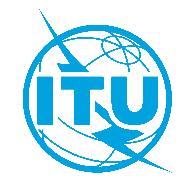 国 际 电 信 联 盟电信标准化局2022年9月14日，日内瓦文号：电信标准化局第37号通函SG20/CB电信标准化局第37号通函SG20/CB致：-	致国际电联各成员国主管部门电话：+41 22 730 6301+41 22 730 6301致：-	致国际电联各成员国主管部门传真：+41 22 730 5853+41 22 730 5853致：-	致国际电联各成员国主管部门电子邮件：tsbsg20@itu.inttsbsg20@itu.int抄送：-	ITU-T部门成员；-	ITU-T第20研究组准成员；-	国际电联学术成员；-	ITU-T第20研究组正副主席；-	电信发展局主任；-	无线电通信局主任事由：针对已经确定并建议在ITU-T第20研究组会议（2023年1月30日至2月10日，日内瓦）上批准的ITU-T Y.4601（前Y.dt-smartfirefighting）和Y.4500.3（前Y.oneM2M.SEC.SOL）新建议书草案与成员国进行磋商针对已经确定并建议在ITU-T第20研究组会议（2023年1月30日至2月10日，日内瓦）上批准的ITU-T Y.4601（前Y.dt-smartfirefighting）和Y.4500.3（前Y.oneM2M.SEC.SOL）新建议书草案与成员国进行磋商针对已经确定并建议在ITU-T第20研究组会议（2023年1月30日至2月10日，日内瓦）上批准的ITU-T Y.4601（前Y.dt-smartfirefighting）和Y.4500.3（前Y.oneM2M.SEC.SOL）新建议书草案与成员国进行磋商致：国际电信联盟电信标准化局主任Place des NationsCH 1211 Geneva 20, Switzerland发件人：[姓名][官方头衔][地址]传真：电子邮件：+41-22-730-5853tsbdir@itu.int传真：电子邮件：日期：[日期] [地点]请选择两个方框中的一个ITU-T Y.4601（前Y.dt-smartfirefighting）新建议书草案□	授权第20研究组审议批准该案文（在这种情况下，请选择两种方案⃝中的一种）：⃝	没有意见或无建议修改⃝	附意见和建议的修改ITU-T Y.4601（前Y.dt-smartfirefighting）新建议书草案□	不授权第20研究组审议批准该案文（附秉持这种意见的理由和可能使工作取得进展的变更措施概述）ITU-T Y.4500.3（前Y.oneM2M.SEC.SOL）新建议书草案□	授权第20研究组审议批准该案文（在这种情况下，请选择两种方案⃝中的一种）：⃝	没有意见或无建议修改⃝	附意见和建议的修改ITU-T Y.4500.3（前Y.oneM2M.SEC.SOL）新建议书草案□	不授权第20研究组审议批准该案文（附秉持这种意见的理由和可能使工作取得进展的变更措施概述）